March 1, 2020Superintendent/Principal, Ohio Elementary School						The Ohio Foreign Language Association is offering its 16th year of a residential elementary foreign language camp May 31st - June 6, 2020. This year we have an opportunity to offer Arabic, Chinese and Russian for free through a federal grant called STARTLK (a $500 value). Camp OFLA 2020 will be teaching Arabic, Chinese and Russian and in a camp setting with classroom lessons, arts and crafts, cooking ethnic dishes, hiking, singing and dancing, swimming and other traditional camp activities. The difference is that the activities are conducted in languages other than English. High School counselors who also speak one or two other languages help the camp stay multilingual. Ohio world language teachers create the curriculum, instruct, cook, and volunteer countless hours to make this a fun and educational experience for the kids.Ohio elementary schools dismiss for the summer on different  dates. It has been difficult to find the right week to use the campgrounds. While May 31st - June 6 works for most of the youngsters, we have had parents contact us that their child is still in school the first week of June this year. It is my hope that you could give your student(s) permission to attend our camp even if they have to miss the last couple days at your school.  I would be happy to discuss details with you, should one of your parent/students present you with this letter. Please check out our website at www.campofla.org.     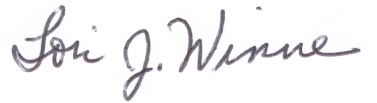 Lori Winne, Ph.D., Camp OFLA 2020 program directorcampofla@gmail.com(419) 704-4868 (leave message)